SUPPLEMENTARY DATATitleDifferential capacity of CD90+ cells in autophagy activation following chemotherapy in hepatocellular carcinomaTable S1. List of primersFigure S1. mRNA expression of autophagy marker ATG6/Beclin-1. mRNA expression was normalized to two reference genes ACTB and 18sRNA. The expression of a normal sample was considered as 1.0. SNT = surrounding non-tumor; HCC = HCC nodule.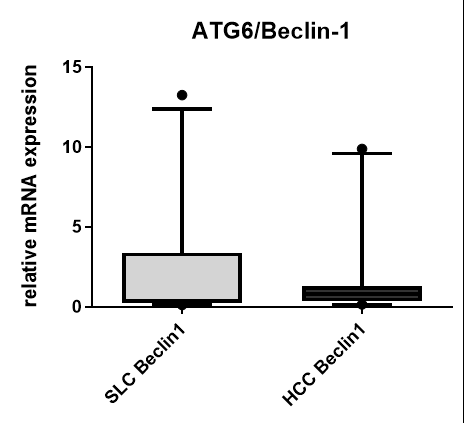 GeneAcc. No.Sequence F (5’ → 3’)Sequence R (5’ → 3’)18SRNANR_003286TAACCCGTTGAACCCCATTCCATCCAATCGGTAGTAGCGACTBNM_001101CGCCGCCAGCTCACCATGCACGATGGAGGGGAAGACGGCD90NM_006288AGAGACTTGGATGAGGAGCTGAGAATGCTGGAGATGATG8NM_031412ACGCCTTATTCTTCTTTGAACCACTCATTTCCCATAATG18NM_017983GAGAAGTTATTCCTGAACATCACGGCACAAGATTATAGATG6NM_001313998ACCGTGCACCATCCAGGAAGAAGCTGTTGGCACTTTCTGTREDD1NM_019058.2GTGGAGGTGGTTTGTGTACAGGTCAGTAGTGATGCTHGFNM_001010932AAGGTCAAGGAGAAGGCTACAGTGCTCGTGAGGATACTGAGAATCAXIN2NM_004655.3GAATGAAGAAGAGGAGTGTCTTGAAGGACCTGTATC